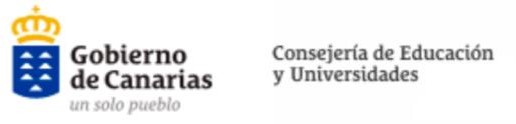 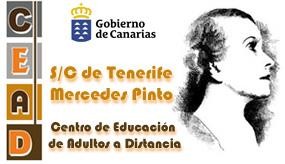 SOLICITUD DE CONVOCATORIA EXTRAORDINARIA (DE GRACIA)D./Dª	con NIF	, de           años de edad, con domicilio en C/			, nº      , localidad		y nº de teléfono	,EXPONE:SOLICITA:Que para el curso académico 20     - 20 , le sea concedida la CONVOCATORIA EXTRAORDINARIA (DE GRACIA), en el CICLO FORMATIVO y MÓDULO/S que a continuación se relacionan:CICLO FORMATIVO DE GRADIO MEDIO/SUPERIOR  	MÓDULOS:	1.-2.-3.-4.-Santa Cruz de Tenerife, a	de	de 20 	(Firma)Fdo.:  	SR. DIRECTOR DEL CEAD SANTA CRUZ DE TENERIFE MERCEDES PINTOCEAD Santa Cruz de Tenerife Mercedes Pinto- Calle Pedro Suárez Hernández nº 3, 38009. Santa Cruz de Tenerife.Teléfono.: 922 475538     38010141@gobiernodecanarias.org https://www3.gobiernodecanarias.org/medusa/edublog/ceadsantacruzdetenerifemercedespinto/